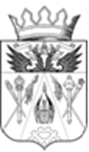 СОБРАНИЕ ДЕПУТАТОВ ЩЕПКИНСКОГО СЕЛЬСКОГО ПОСЕЛЕНИЯРЕШЕНИЕОб утверждении перечня мест на территории Щепкинского сельского поселения, нахождениев которых может причинить вред  здоровью детей,их физическому, интеллектуальному, психическому, духовному и нравственному развитию.Принято Собранием депутатов Щепкинского сельского поселения                                    «23» апреля 2015годаВ соответствии со ст. 6  Областного закона Ростовской области  от 16.12.2009г. № 346-ЗС «О мерах по предупреждению причинения вреда здоровью детей, их физическому, интеллектуальному, психическому, духовному и нравственному развитию», согласно заключения  экспертной комиссии  по оценке предложений об определении мест, нахождениев которых может причинить вред  здоровью детей,их физическому, интеллектуальному, психическому, духовному и нравственному развитию, общественных мест, в которых в ночное время не допускается нахождение детей без сопровождения родителей (лиц, их замещающих) или  лиц, осуществляющих мероприятия с участием детей, учитывая Протест Прокуратуры Аксайского района  от 02.03.2015г. № 21-70-2015/561, -Собрание депутатов Щепкинского сельского поселения РЕШАЕТ:1. Утвердить перечень мест на территории Щепкинского сельского поселения, нахождение в которых может причинить вред  здоровью детей (лиц, не достигших возраста 18 лет),их физическому, интеллектуальному, психическому, духовному и нравственному развитию (приложение №1).2. Утвердить перечень общественных мест на территории Щепкинского сельского поселения, в которых в ночное время (с 22:00 часов до 06:00 часов) не допускается нахождение детей (не достигших возраста 16 лет) без сопровождения родителей (лиц, их замещающих), а так же лиц, осуществляющих мероприятия с участием детей (приложение №2).3. Опубликовать настоящее Решение в информационном бюллетене правовых актов органов местного самоуправления Аксайского района «Аксайские ведомости» и на официальном сайте Администрации Щепкинского сельского поселения.         2. Контроль за исполнением настоящего Решения возложить на постоянную комиссию по местному самоуправлению, социальной политике и охране общественного порядка Собрания депутатов Щепкинского сельского поселения (Черноусов Ю.И.)  Глава   Щепкинского  сельского поселения                                                                   С.С.Быковскийп. Октябрьский«23» апреля 2015г.№103Приложение№1к Решению Собрания депутатов Щепкинского сельского поселенияот 23.04.2015г. №103ПЕРЕЧЕНЬмест на территории Щепкинского сельского поселения, нахождение в которых может причинить вред  здоровью детей (лиц, не достигших возраста 18 лет), их физическому, интеллектуальному, психическому, духовному и нравственному развитиюОбъекты (на территории, в помещении) юридических лиц или граждан, осуществляющих предпринимательскую деятельность без образования юридического лица, которые:-предназначены для реализации только алкогольной продукции, пива и напитков, изготавливаемых на его основе;- предназначены  для реализации товаров только сексуального характера;- имеют доступ к сети Интернет, а так же предназначены для реализации услуг в сфере торговли и общественного питания (организациях или пунктах), для развлечения, досуга, где в установленном законом порядке предусмотрена только розничная продажа алкогольной продукции, пива и напитков, изготавливаемых на его основе;- строящиеся и законсервированные объекты, бесхозные и аварийные здания и сооружения;-инженерно-технические сооруженияПриложение № 2 к Решению Собрания депутатов Щепкинского сельского поселенияот 23.04.2015г. №103ПЕРЕЧЕНЬобщественных мест на территории Щепкинского сельского поселения, в которых в ночное время (с 22:00 часов до 06:00 часов) не допускается нахождение детей (не достигших возраста 16 лет) без сопровождения родителей (лиц, их замещающих), а так же лиц, осуществляющих мероприятия с участием детей-улицы;-дворовые территории;-стадион;-парки;-площади;-кладбище;-гаражи и гаражные комплексы;-нежилые и ветхие дома, бесхозные здания;-открытые водоемы;-автобусные остановки;-места общего пользования в многоквартирных домах;-транспортные средства общего пользования;-объекты (территории, помещения) юридических лиц или граждан, осуществляющих предпринимательскую деятельность без образования юридического лица, которые предназначены для  обеспечения доступа в Интернет;-объекты (территории, помещения) юридических лиц или граждан, осуществляющих предпринимательскую деятельность без образования юридического лица, которые предназначены для реализации услуг в сфере торговли и общественного питания (организации или пункты), для развлечений, досуга, где в установленном законом порядке предусмотрена розничная продажа алкогольной продукции, пива и напитков, изготовляемых на его основе.